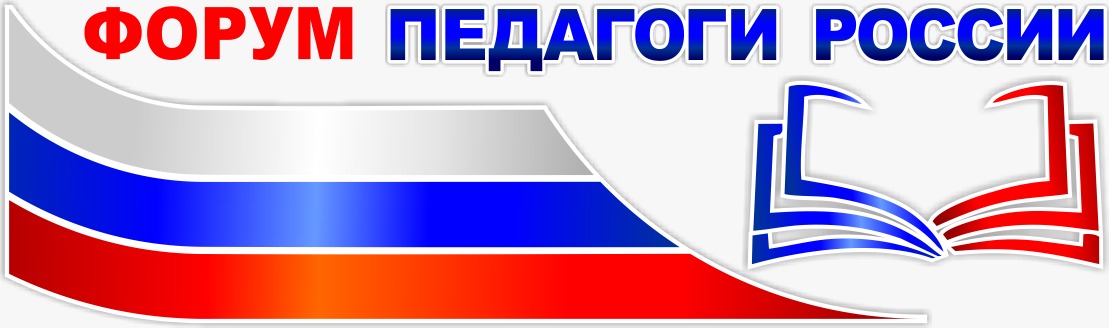 Министру образования и науки Республики Северная Осетия - Алания Башариной Л.В.от директора всероссийского форума «Педагоги России: инновации в образовании»Пиджковой В.В.Director@congress-centr.ruИсх. БИ-237  от 11.05.2021		89222-078-222Уважаемая Людмила Вячеславовна!Просим Вас распространить информацию среди подведомственных  Вам организаций о выходе второй ступени проекта «Большое интервью». Второе интервью посвящено вопросам инклюзивного образования. Гость проекта – Татьяна Флеганова, президент Ассоциации «Особые люди». В рамках проекта мы говорим о том, какие слова важно сказать на родительском собрании, объявляя о включении в классный коллектив ребенка с ОВЗ, об измерительных инструментах поведенческого анализа, об особенностях выстраивания системы вокруг ребенка с ОВЗ.Ссылка на второе интервью: https://youtu.be/2zH1z6reur4 Каждый выпуск проекта «Большое интервью»,  по образовательной ценности для педагогов,  сравним с тематическим семинаром.  Поэтому, мы предлагаем участникам, после просмотра интервью, пройти тест и получить именной сертификат за участие в образовательном формате.  Участники, которые сдадут тесты по 10 выпускам, смогут получить диплом об участии в курсе «Инновации в образовании: новые подходы к форматам обучения». Поскольку сдавать тест будут больше 100.000 человек, для удобства педагогов, мы разделили папки для скачивания дипломов по дням заполнения теста. Коллеги скачивают диплом в папке той даты, когда проходили тест. Тест активен в течение 30 дней с даты выхода конкретного выпуска.Ссылки на тест и папку для скачивания сертификатов размещены в описании к видео. Как работать с описанием мы демонстрируем в конце первого выпуска. Все интервью проекта актуальны для педагогов всех ступеней образования.По возможности, также просим разместить информацию о проекте на сайте Вашего ведомства. 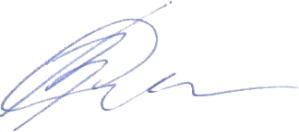 С Уважением, Пиджакова В.В. 